Anteckningar från infomötet 27/5 2019Från Tallens bostadsrättsföreningSnickarna som byter panel kommer att vara klara till semestern.Fönsterbyte kommer att starta efter sommaren och beräknas ta cirka två år. I dagsläget är det inte klart var man ska börja och hur. Diskussion pågår för att man ska utnyttja hantverkarna på bästa sätt och att det ska bli bäst ekonomisk för föreningen.Från Tallens samfällighetsföreningProblem kvarstår med att boende använder sina garage till förråd istället för parkering. Vilket gör att parkeringsplatserna inte räcker till.Dålig panel på garagen kommer att bytas under hösten.Månadsbiljett i parkeringsautomaten är endast till för boende.Familjedag planeras. Lämna gärna tips till Pierre Johannesson.Träd som är nedtagna på några ställen kommer att ersättas av nya. Träd utanför Kvartersgården får vi inte ta bort där ska grenarna klippas istället.I soprummen förekommer det fortfarande att det ställs saker som inte hör hemma där. Var noga med att hantera era sopor rätt.Tvättstugan ska lämnas i det skick som man själv vill ha den när man kommer dit.Informationstavlan på Hallonstigen är på väg tillbaka.Finns numera TV i Kvartersgården. Barbro Ottosson har fjärrkontroll och nyckel. Källa/Boxer får man ta med sig själv. Internet finns.Båda styrelserna önskar alla boende/medlemmar  En Glad Sommar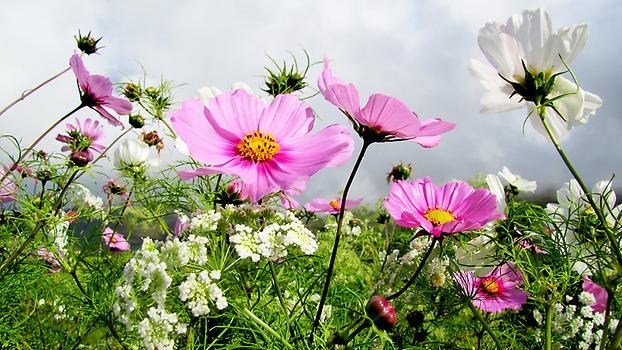 